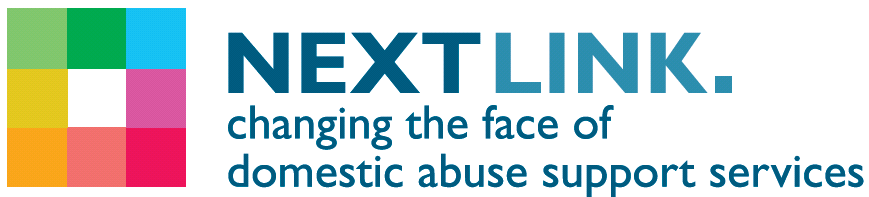 Post:                        	Family Support Worker Permanent ContractNorth SomersetResponsible to: 	North Somerset Team LeaderHours:				37.5 hours per week		 8.30am – 5.30pm 					Some additional evening and weekend working on a rota basisSalary:			Point 12 £24,496 per annumJOB PURPOSE:This post will work within an integrated team within Next Link Domestic abuse services.Working with families, in particular children and young people (CYP) aged 0 – 17 who may have experienced or witnessed domestic violence and abuse and are supported in Next Link’s Resettlement and Community services and accommodated within our Safe Houses. MAIN OBJECTIVES:	To provide a high quality service and co-ordinated package of on-going emotional and practical support to CYP who are suffering effects from the trauma of, or have experienced domestic abuse To provide personal welfare support to CYP and to ensure that families in the safe house are provided with a safe, supportive and welcoming environment and to maximize the family’s safety when providing support in the community.To be responsible for co-ordinating and managing play and educational activities for children in the community and safehouses. This includes weekend and holiday activities. To work with children and young people to help them to become integrated into a new or existing community or safehouse, including getting children placed in schools/nurseries and registered with doctors. To develop positive, trusting relationships with CYP of all ages and work in a child focussed way. To have a Think Family Approach by ensuring:CYP’s voice is central to informing servicesAddresses safety, educational, health and emotional needsSupports them understand their experienceEquips them with skills to recover and grow up to form positive, equal, safe relationships.Champion service user empowerment and involvement of CYP by ensuring our services: Are accessible to all potential service users;Value and respect service users as the experts of their experience; Work in strength-based and solution-focused ways with clients; Facilitate agreed actions into practice; and Use service user feedback and involvement to improve our serviceTo liaise effectively and collaboratively with all appropriate agencies relating to CYP / family welfare.PRINCIPAL RESPONSIBILITIES	Assessment and Support	Carry out assessments that effectively establish the support needs of CYP/ families 	using 	our services. 	Using the Children and Young People Outcome Star develop and agree 	a written support 	plan with the CYP and their mother that reflect the child’s physical, emotional, cultural and 	practical support needs. Review the plan regularly, record outcomes achieved and changes/ 	future goals.	Recognise, respect and address the needs of service-users who face particular barriers 	when seeking help to access the service, including those from different ethnic and cultural 	backgrounds, LGBT communities, disabled people, women with complex needs and other 	hard to reach groups	Work with CYP in the community who may still be living in abusive situations, to help them 	form a safety plan, build resilience, develop coping mechanisms and have a place to 	express their feelings.	Provide support to families as part of an integrated approach, by working collaboratively with 	other Next Link community based or safe house support workers, 	ensuring that the CYP 	support plan is shared with the wider team ensuring the support for the whole family is 	structured and co-ordinated.		Help CYP resettle into their new home/ safe house and community including where 	appropriate finding new nurseries/ schools, age-appropriate activities after school and in 	school holidays. 	Liaise closely with outside agencies including schools, social care and health workers/ 	visitors. Where appropriate facilitate referrals for parenting support.	To maintain knowledge of local services, encourage engagement  and reduce the families 	isolation 	Provide 1-1 and group work support and encourage CYP to develop their own support 	network.Where necessary to make referrals to specialist agencies including counselling, CYPS and 	other voluntary agencies.Support with family court issues including Cafcass assessments.Working in collaboration with the other Family Worker and Volunteers plan, co-ordinate and 	provide Playscheme and family day activities appropriate to statutory school holidays and 	a wider range of play activities, after school clubs,Where there is a danger of children being removed by the perpetrator help her to apply for a 	residency order, prohibitive steps/ complete a reunite packWorking within an integrated team be alert and responsive to the needs of the 	wider 	service and service users whether they are in the resettlement/community services or 	safe 	house. Safeguard the welfare of children, young people and adults at risk, working within 	Missing Link’s safeguarding policies, South West Child Protection Procedures 	and local 	procedures for safeguarding adults at risk. Working in line with Next Link policies/escalation processes refer to First Response following 	all concerns about child safety including child sexual, physical, emotional abuse and neglect. 	Follow North Somerset Safeguarding Board’s FGM/Forced Marriage protocols, liaise with allocated 	social workers, attend case conferences, SAF, and monitor children subject to child 	protection plans. Support mothers to establish safe contact arrangements with fathers including using 	supervision centres. Where there is a danger of children being removed by the perpetrator 	ensure schools/nurseries know only the mother can collect the childrenAt an appropriate time and in a planned way, negotiate and agree with the CYP and their 	mother the planned withdrawal of Next Link’s support. 2.  	Record keeping and monitoring	Maintain up to date, accurate, legible and accessible records of all work and contact 	with 	families, other agencies/professionals and others (e.g. wider family), ensuring that they 	meet 	the requirements of data protection and confidentiality.	Ensure all client records, outcome and monitoring data is accurately recorded using the 	Paloma case management system and any other record/monitoring systems, prepare any 	additional information or reports used for the monitoring and evaluation of the services as 	required.	Adopting a Think Family approach Regularly seek and record children’s views regarding the 	service, and to aim to improve the service based upon this feedback.3.	Developing of self and others	Actively participate in regular one-to-one supervision, reflective practice groups, 	annual 	appraisals. 	Attend and make a positive contribution to staff / team meetings and to participate in 	organisational training and development events as required.	Provide support and guidance to trainees, relief/agency workers and volunteers, 	when 	required. 	Develop your understanding of Psychologically Informed Environments (PIE) approach 	in 	engaging and supporting clients and embed PIE into your day to day practice. 4.	General	Act as a representative of Next Link at internal and external meetings, as required, promote 	the organisation through building professional links with outside bodies as appropriate.	Uphold the values and good name of Next Link at all times, represent the organisation in a  	way that is consistent with its philosophy and ethos and within the Missing Link’s Code of 	Conduct.	Work flexibly within a team setting, liaise with other workers as necessary and as 	appropriate to provide cover for holidays and staff absence.	Provide cover  for and assist in the delivery of the Duty telephone helpline	Work within a rota system including regular evening and weekend work and take part in the	on call rota as required.	Work within Missing Link’s Health and Safety policy and guidance and to ensure 	your own 	health and safety and that of others at all times.	Ensure the service is delivered in a culturally sensitive way for all service users, including 	challenging stigma and discrimination. 	Observe organisations equal opportunities, confidentiality, data protection policies. 	Understand and contribute to the overall objectives of the organisation and follow all 	existing organisational policies and procedures.	Undertake other duties and responsibilities in keeping with the nature of this post as may 	be required from time to time.This job description is for guidance only and outlines the general ways in which it is expected you will meet the overall requirements of this post. The list of tasks is not exhaustive and duties may be varied from time to time, with the job description being subject to review and periodic amendments.Due to the specific requirements of this role, this post is exempt under the Equality Act (2010), Part 1, Schedule 9 (Genuine Occupational Requirement.)Next Link is committed to safeguarding and promoting the welfare of children, young people and adults at risk of abuse, and expects all staff and volunteers to share this commitment.Next Link is committed to Equal Opportunities. 